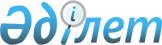 Об утверждении Правил выдачи военнослужащим центрального аппарата Министерства обороны Республики Казахстан служебного удостоверения и его описанияПриказ Министра обороны Республики Казахстан от 16 августа 2017 года № 460. Зарегистрирован в Министерстве юстиции Республики Казахстан 27 сентября 2017 года № 15769.
      В соответствии с подпунктом 26-7) пункта 2 статьи 22 Закона Республики Казахстан "Об обороне и Вооруженных Силах Республики Казахстан" ПРИКАЗЫВАЮ:
      1. Утвердить прилагаемые Правила выдачи военнослужащим центрального аппарата Министерства обороны Республики Казахстан служебного удостоверения и его описание. 
      2. Департаменту кадров Министерства обороны Республики Казахстан в установленном законодательством Республики Казахстан порядке обеспечить: 
      1) государственную регистрацию настоящего приказа в Министерстве юстиции Республики Казахстан;
      2) направление копии настоящего приказа в Республиканское государственное предприятие на праве хозяйственного ведения "Республиканский центр правовой информации" Министерства юстиции Республики Казахстан для официального опубликования и включения в Эталонный контрольный банк нормативных правовых актов Республики Казахстан в бумажном и электронном виде на казахском и русском языках в течение десяти календарных дней со дня государственной регистрации;
      3) размещение настоящего приказа на интернет-ресурсе Министерства обороны Республики Казахстан после его первого официального опубликования;
      4) направление сведений в Юридический департамент Министерства обороны Республики Казахстан об исполнении мероприятий, предусмотренных подпунктами 1), 2) и 3) настоящего пункта в течение десяти календарных дней со дня государственной регистрации;
      5) в установленном порядке обеспечить изготовление бланков служебных удостоверений и выдачу военнослужащим, проходящим воинскую службу в центральном аппарате Министерства обороны Республики Казахстан. 
      3. Контроль за исполнением настоящего приказа возложить на заместителя Министра обороны Республики Казахстан генерал-лейтенанта Мухтарова Т.С. 
      4. Настоящий приказ довести до должностных лиц в части, их касающейся.
      5. Настоящий приказ вводится в действие по истечении десяти календарных дней после дня его первого официального опубликования. Правила выдачи военнослужащим центрального аппарата Министерства обороны Республики Казахстан служебного удостоверения и его описание
      Сноска. Правила - в редакции приказа Министра обороны РК от 29.12.2020 № 755 (вводится в действие по истечении десяти календарных дней после дня его первого официального опубликования). Глава 1. Общие положения
      1. Настоящие Правила выдачи военнослужащим центрального аппарата Министерства обороны Республики Казахстан служебного удостоверения и его описания (далее – Правила) определяют порядок выдачи и описание служебного удостоверения военнослужащим центрального аппарата Министерства обороны Республики Казахстан (далее – Министерство обороны). 
      2. Служебное удостоверение является документом строгой отчетности, имеет бланк установленного образца со встроенным электронным чипом, содержащим электронную цифровую подпись (далее – ЭЦП), пропуск в Министерство обороны с системой контроля учета доступа (далее – СКУД) и серийный номер. Глава 2. Порядок выдачи служебного удостоверения
      3. Служебное удостоверение выдается военнослужащим, проходящим воинскую службу в центральном аппарате Министерства обороны. 
      4. Выдача и учет служебных удостоверений ведется кадровым органом Министерства обороны (далее – кадровый орган) по согласованию с подразделением защиты государственных секретов (далее – ПЗГС) и органом военной полиции, ответственным за осуществление доступа в центральный аппарат Министерства обороны Республики Казахстан. Все служебные удостоверения фиксируются в соответствующей электронной базе. 
      5. Для оформления служебного удостоверения военнослужащие представляют в кадровый орган согласованную с ПЗГС заявку на получение удостоверения с приложением цветных фотографий (анфас) размером 30х40 миллиметров (далее – мм) в повседневном кителе без головного убора. 
      6. Выдача служебного удостоверения производится при назначении военнослужащего на должность в центральный аппарат Министерства обороны, на основании приказа о назначении на должность. Передача служебного удостоверения другим лицам не допускается. 
      7. При перемещении по службе, присвоении очередного воинского звания, изменении фамилии, имени, отчества (при его наличии), увольнении с воинской службы и по истечению срока действия ранее выданное служебное удостоверение в течение 3 (трех) рабочих дней подлежит возврату в кадровый орган для его списания и уничтожения.
      8. При переводе военнослужащего из Министерства обороны в другие органы управления (воинские части) или увольнении с воинской службы, служебное удостоверение изымается. Перед изъятием служебного удостоверения ПЗГС с электронного чипа удаляются персональные данные и ЭЦП военнослужащего, а органом военной полиции блокируется СКУД на пропуск в Министерство обороны.
      9. В случае утраты или порчи служебного удостоверения, должностное лицо незамедлительно докладывает об этом факте руководителю структурного подразделения, а по прибытию к месту службы оформляет соответствующий рапорт в письменной форме по отзыву ЭЦП и утере (порчи) служебного удостоверения. 
      10. По каждому факту утраты, порчи, передачи служебного удостоверения другим лицам, использования его в личных неслужебных целях руководителем соответствующего подразделения центрального аппарата проводится служебное расследование, с решением вопроса о дисциплинарной ответственности виновного лица в соответствии с Дисциплинарным уставом Вооруженных Сил, других войск и воинских формирований Республики Казахстан, утвержденным Указом Президента Республики Казахстан от 5 июля 2007 года № 364. Результаты расследования в течение 10 (десяти) рабочих дней со дня его окончания, сообщаются в кадровый орган. Глава 3. Описание служебного удостоверения
      11. Служебное удостоверение представляет собой пластиковую карточку размером 85,6×53,9 мм с радиусом закругления 3,1 мм (ISO-7810) в которой размещается СКУД на пропуск в Министерство обороны и электронная цифровая подпись.
      12. Образец служебного удостоверения военнослужащих центрального аппарата Министерства обороны установлен согласно приложению к настоящим Правилам.
      На лицевой стороне в верхней части слева расположена надпись "ҚАЗАҚСТАН РЕСПУБЛИКАСЫНЫҢ ҚОРҒАНЫС МИНИСТРЛІГІ" и справа "МИНИСТЕРСТВО ОБОРОНЫ РЕСПУБЛИКИ КАЗАХСТАН" пропечатанная черным цветом и под ними надпись "КУӘЛІК" и "УДОСТОВЕРЕНИЕ" пропечатанные красным цветом.
      Ниже по центру надписи располагается номер удостоверения.
      В левой части размещается фото. Справа от фото указываются фамилия, имя и отчество (при его наличии), личный номер (при его наличии), индивидуальный идентификационный номер (ИИН).
      На обороте указываются дата рождения, место рождения, национальность, срок действия удостоверения. Образец служебного удостоверения военнослужащих центрального аппарата Министерства обороны Республики Казахстан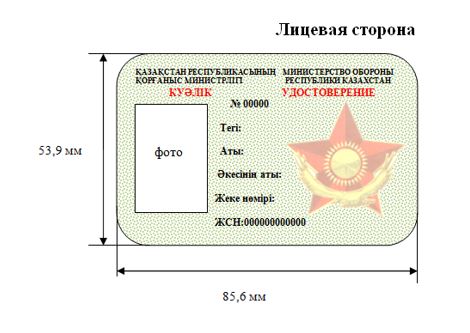 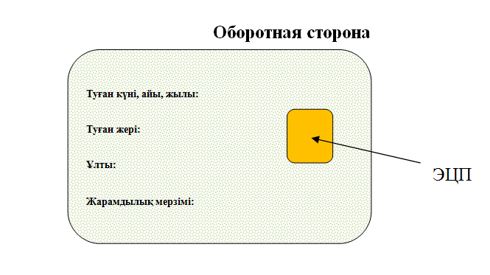 
					© 2012. РГП на ПХВ «Институт законодательства и правовой информации Республики Казахстан» Министерства юстиции Республики Казахстан
				
      Министр обороныРеспублики Казахстангенерал-полковник

С. Жасузаков
Утверждены 
приказом Министра обороны 
Республики Казахстан
16 августа 2017 года № 460Приложение к Правилам выдачи 
военнослужащим центрального 
аппарата Министерства обороны 
Республики Казахстан 
служебного удостоверения и его описание